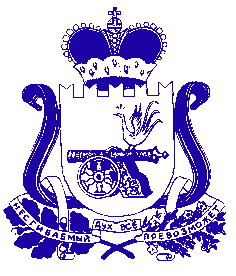 АДМИНИСТРАЦИЯ МУНИЦИПАЛЬНОГО ОБРАЗОВАНИЯ «КРАСНИНСКИЙ РАЙОН»  СМОЛЕНСКОЙ ОБЛАСТИП О С Т А Н О В Л Е Н И Еот 30.11.2020 № 515Об утверждении порядка предоставления инвестораммуниципальной поддержкиинвестиционной деятельностив форме сопровождения инвестиционных проектовВ целях реализации областного закона  от 23.12.2002 года № 95-з «О государственной поддержке инвестиционной деятельности на территории Смоленской области», Администрация муниципального образования «Краснинский район» Смоленской областипостановляет:Утвердить прилагаемый Порядок предоставления инвесторам муниципальной поддержки инвестиционной деятельности в форме сопровождения инвестиционных проектов.Глава муниципального образования«Краснинский район»Смоленской области                                                                 С.В.  АрхипенковПорядокпредоставления инвесторам муниципальной поддержкиинвестиционной деятельности в форме сопровожденияинвестиционных проектовОбщие положения1.1. Настоящий Порядок устанавливает сроки и последовательность действий органа исполнительной власти Администрации муниципального образования «Краснинский район» Смоленской области, осуществляющего исполнительно-распорядительные функции в сфере инвестиционной деятельности на территории муниципального образования «Краснинский район» Смоленской области, по предоставлению муниципальной поддержки инвестиционной деятельности в форме сопровождения инвестиционных проектов по принципу «одного окна» при содействии инвесторам в реализации инвестиционных проектов на территории муниципального образования «Краснинский район» Смоленской области.1.2. Для целей настоящего Порядка используются следующие понятия:- инвестор - физическое лицо (осуществляющее предпринимательскую деятельность без образования юридического лица), юридическое лицо, зарегистрированные в установленном порядке на территории муниципального образования «Краснинский район» Смоленской области и осуществляющие капитальные вложения на территории муниципального образования «Краснинский район» Смоленской области; юридическое лицо, осуществляющее капитальные вложения на территории Смоленской области через поставленные на учет в налоговых органах на территории Смоленской области обособленные подразделения, которые согласно сведениям, содержащимся в Едином государственном реестре юридических лиц, осуществляют основной вид экономической деятельности, включенный в класс 10 «Производство пищевых продуктов» раздела C «Обрабатывающие производства» Общероссийского классификатора видов экономической деятельности, принятого Приказом Федерального агентства по техническому регулированию и метрологии от 31 января 2014 года № 14-ст;- уполномоченный орган по сопровождению инвестиционных проектов - орган исполнительной власти Администрации муниципального образования «Краснинский район» Смоленской области, осуществляющий исполнительно-распорядительные функции в сфере инвестиционной деятельности на территории муниципального образования «Краснинский район» Смоленской области;- уполномоченный орган в сфере муниципально-частного партнерства - уполномоченный орган исполнительной власти Администрации муниципального образования «Краснинский район» Смоленской области в сфере осуществления полномочий в сфере муниципально-частного партнерства;- сопровождение инвестиционных проектов по принципу «одного окна» - комплекс мероприятий, направленных на оказание информационной, консультационной и организационной поддержки реализации инвестиционного проекта на территории муниципального образования «Краснинский район» Смоленской области;- проектная команда - временная организационная структура, утвержденная распоряжениемГлавы муниципального образования «Краснинский район» Смоленской области, созданная в целях сопровождения инвестиционного проекта на территории муниципального образования «Краснинский район» Смоленской области для обеспечения его эффективной реализации, состоящая из представителей уполномоченного органа по сопровождению инвестиционных проектов, представителей органов исполнительной власти муниципального образования «Краснинский район» Смоленской области, осуществляющих исполнительно-распорядительные функции в соответствующих сферах деятельности, ресурсоснабжающих и иных организаций, а также представителей инвестора, Глав городского и сельских муниципальных образований Краснинского района, на территории которых реализуется инвестиционный проект. В случае если осуществление инвестиционной деятельности на территории муниципального образования «Краснинский район» Смоленской области планируется на основе концессионного соглашения или соглашения о муниципально-частном партнерстве в рамках Федерального закона от 21.07.2005 №115-ФЗ «О концессионных соглашениях» или Федерального закона от 13.07.2015 № 224-ФЗ «О государственно-частном партнерстве, муниципально-частном партнерстве в Российской Федерации и внесении изменений в отдельные законодательные акты Российской Федерации», в проектную команду также включают представителей уполномоченного органа в сфере муниципально-частного партнерства;- куратор инвестиционного проекта - должностное лицо уполномоченного органа по сопровождению инвестиционных проектов, обеспечивающее сопровождение, оперативное управление и контроль реализации инвестиционного проекта. В случае создания проектной команды куратор инвестиционного проекта представляет ее интересы в отношениях с органами исполнительной власти Смоленской области, территориальными органами федеральных органов исполнительной власти, институтами развития, ресурсоснабжающими и иными организациями для обеспечения эффективной реализации инвестиционного проекта.1.3. Муниципальная поддержка инвестиционной деятельности в форме сопровождения инвестиционных проектов по принципу «одного окна» оказывается инвесторам, реализующим инвестиционные проекты на территории муниципального образования «Краснинский район» Смоленской области, зарегистрированным и осуществляющим инвестиционную деятельность на территории муниципального образования «Краснинский район» Смоленской области, не имеющим задолженности и (или) неисполненной обязанности по уплате налогов (сборов, страховых взносов, пеней, штрафов, процентов, подлежащих уплате в соответствии с законодательством Российской Федерации о налогах и сборах), а также не находящимся в процессе реорганизации, ликвидации, банкротства, в случае соответствия инвестиционного проекта следующим условиям:- объем инвестиций по каждому инвестиционному проекту - не менее 50 млн. рублей (без учета НДС);- наличие денежных средств в размере не менее 10 процентов от стоимости инвестиционного проекта;- соответствие отрасли, в которой осуществляется инвестиционный проект, основным направлениям Стратегии социально-экономического развития Смоленской области до 2030 года, утвержденной постановлением Администрации Смоленской области от 29.12.2018 № 981.Сопровождение инвестиционного проекта по принципу «одного окна»2.1. В целях сокращения сроков рассмотрения вопросов, возникающих в ходе реализации инвестиционного проекта, сопровождение инвестиционного проекта по принципу «одного окна» осуществляется в следующих формах:- организация переговоров, встреч, совещаний, консультаций, направленных на решение вопросов, которые могут возникнуть или возникают в ходе реализации инвестиционного проекта;- оказание мер содействия в прохождении инвестором (далее - заявитель) установленных федеральным и областным законодательством, решениями Краснинской районной Думы, НПА Администрации муниципального образования «Краснинский район» процедур согласований и разрешений, необходимых для реализации инвестиционного проекта;- оказание содействия в поиске дополнительного финансирования для реализации инвестиционных проектов, включая участие в областных, федеральных и международных программах развития предпринимательства, а также привлечение средств инвестиционных и венчурных фондов, институтов развития, частных инвесторов, кредитно-финансовых учреждений, содействие в привлечении нефинансовых партнеров инвестиционного проекта (по снабжению, внедрению новых технологий, продвижению продукции и т.п.);- проведение консультаций по механизмам и возможным инструментам поддержки, на которые может претендовать заявитель в соответствии с федеральным и областным законодательством, решениями Краснинской районной Думы, НПА Администрации муниципального образования «Краснинский район»;- предоставление информации об имеющихся на территории муниципального образования «Краснинский район» Смоленской области инвестиционных площадках для реализации инвестиционного проекта;- предоставление информации о работе институтов развития в Смоленской области;- предоставление информации о социально-экономическом положении муниципального образования «Краснинский район» Смоленской области и отдельного муниципального образования Краснинского района Смоленской области;- предоставление информации об инвестиционных возможностях и инвестиционном потенциале муниципального образования «Краснинский район» Смоленской области и городского и сельских муниципальных образований Краснинского района Смоленской области;- предоставление иной общедоступной информации, связанной с условиями реализации инвестиционного проекта.2.2. Заявитель в целях получения муниципальной поддержки инвестиционной деятельности в форме сопровождения инвестиционных проектов по принципу «одного окна» направляет в уполномоченный орган по сопровождению инвестиционных проектов заявку, форма (приложение 1) которой утверждена руководителем уполномоченного органа по сопровождению инвестиционных проектов и размещена на официальном сайте Администрации муниципального образования «Краснинский район» на странице уполномоченного органа по сопровождению инвестиционных проектов.К заявке прилагаются:- паспорт инвестиционного проекта (далее - паспорт), форма которого утверждена руководителем уполномоченного органа по сопровождению инвестиционных проектов и размещенана официальном сайте Администрации муниципального образования «Краснинский район» на странице уполномоченного органа по сопровождению инвестиционных проектов.- документ, подтверждающий наличие денежных средств в размере не менее 10 процентов от стоимости инвестиционного проекта (банковская гарантия, выписки по счетам, подтверждающие наличие денежных средств, кредитный договор, предварительный кредитный договор, договор займа, решение учредителей (участников) инвестора о финансировании инвестиционного проекта за счет средств, внесенных учредителями в оплату уставного капитала).Заявка и приложенные к ней документы направляются одним из указанных способов:- в электронном виде (по адресам: krasniyt@admin-smolensk.ru или ekonom_krasn@admin-smolensk.ru);- на бумажном носителе (по адресу: 216100, Смоленская область, пгт.Красный, ул.Карла Маркса, д.16).2.3. К заявке по собственной инициативе заявителя могут прилагаться материалы (копии), обосновывающие объем и направления инвестиций по инвестиционному проекту (презентация инвестиционного проекта в произвольной форме, выписка из Единого государственного реестра юридических лиц или Единого государственного реестра индивидуальных предпринимателей, договор аренды земельного участка, договор поставки оборудования, договор на строительство объекта и т.д.).2.4. Уполномоченный орган по сопровождению инвестиционных проектов в соответствии с Порядком проверки соответствия требованиям для предоставления муниципальной поддержки, утвержденным руководителем уполномоченного органа по сопровождению инвестиционных проектов, в течение 30 рабочих дней со дня поступления заявки рассматривает ее и прилагаемые к ней документы на предмет их соответствия перечню, определенному пунктом 2.2 настоящего раздела, соответствия заявителя и инвестиционного проекта требованиям, указанным в пункте 1.3 раздела 1 настоящего Порядка, а также осуществляет проверку достоверности сведений, содержащихся в заявке и приложенных к ней документах, и принимает решение о предоставлении (либо об отказе в предоставлении) муниципальной поддержки инвестиционной деятельности в форме сопровождения инвестиционного проекта.2.5. Основаниями для отказа в предоставлении муниципальной поддержки инвестиционной деятельности в форме сопровождения инвестиционного проекта являются:- несоответствие заявителя требованиям, указанным в пункте 1.3 раздела 1 настоящего Порядка;- непредставление или представление не в полном объеме документов, указанных в пункте 2.2 настоящего раздела;- несоответствие инвестиционного проекта условиям, указанным в пункте 1.3 раздела 1 настоящего Порядка;- выявление в заявке и (или) в представленных документах недостоверных сведений.Проверка достоверности сведений, представленных заявителем, осуществляется путем их сопоставления со сведениями, полученными от компетентного органа или организации, выдавших документ (документы), а также полученными иными способами, разрешенными федеральным законодательством.2.6. В случае принятия решения об отказе в предоставлении муниципальной поддержки инвестиционной деятельности в форме сопровождения инвестиционного проекта уполномоченный орган по сопровождению инвестиционных проектов в течение 5 рабочих дней со дня его принятия направляет данное решение заявителю с обоснованием причин отказа:- по электронной почте (в случае направления заявителем заявки и приложенных к ней документов в электронном виде);- почтовым отправлением (в случае направления заявителем заявки и приложенных к ней документов на бумажном носителе).2.7. В случае принятия решения о предоставлении муниципальной поддержки инвестиционной деятельности в форме сопровождения инвестиционного проекта уполномоченный орган по сопровождению инвестиционных проектов в течение 5 рабочих дней со дня его принятия оформляет распоряжение  руководителя уполномоченного органа по сопровождению инвестиционных проектов о предоставлении муниципальной поддержки инвестиционной деятельности в форме сопровождения инвестиционного проекта (далее - распоряжение), которое содержит в том числе информацию о цели инвестиционного проекта, кураторе инвестиционного проекта и составе проектной команды, и направляет данное решение и копию распоряжения заявителю:- по электронной почте (в случае направления заявителем заявки и приложенных к ней документов в электронном виде);- почтовым отправлением (в случае направления заявителем заявки и приложенных к ней документов на бумажном носителе).2.8. Муниципальная поддержка инвестиционной деятельности в форме сопровождения инвестиционных проектов по принципу «одного окна» оказывается в формах, указанных в пункте 2.1 настоящего раздела. Куратором инвестиционного проекта осуществляются организация, контроль и координация работы проектной команды.2.9. В течение 3 рабочих дней со дня принятия решения о предоставлении муниципальной поддержки инвестиционной деятельности в форме сопровождения инвестиционного проекта уполномоченный орган по сопровождению инвестиционных проектов включает инвестиционный проект в реестр инвестиционных проектов, находящихся на сопровождении в уполномоченном органе по сопровождению инвестиционных проектов (далее - реестр), форма которого утверждается распоряжением руководителя уполномоченного органа по сопровождению инвестиционных проектов.2.10. Уполномоченный орган по сопровождению инвестиционных проектов принимает решение о прекращении предоставления муниципальной поддержки инвестиционной деятельности в форме сопровождения инвестиционного проекта и об исключении инвестиционного проекта из реестра в следующих случаях:- по письменному заявлению заявителя;- в случае ликвидации (прекращения деятельности) заявителя;- в случае принятия куратором инвестиционного проекта и заявителем совместного решения о прекращении работы в связи с завершением инвестиционного проекта, отсутствием необходимости его дальнейшей муниципальной поддержки в форме сопровождения инвестиционных проектов по принципу «одного окна», оформленного в произвольной форме;- в случае несоблюдения инвестором сроков реализации отдельных этапов инвестиционного проекта, обозначенных в паспорте, более чем на 9 месяцев.2.11. В течение 3 рабочих дней со дня получения уполномоченным органом по сопровождению инвестиционных проектов соответствующего заявления или соответствующих сведений куратор инвестиционного проекта подготавливает служебную записку руководителю уполномоченного органа по сопровождению инвестиционных проектов, на основании которой в течение 14 рабочих дней со дня получения уполномоченным органом по сопровождению инвестиционных проектов соответствующего заявления или соответствующих сведений принимается решение о прекращении предоставления муниципальной поддержки инвестиционной деятельности в форме сопровождения инвестиционного проекта и об исключении инвестиционного проекта из реестра, которое оформляется соответствующим распоряжением руководителя уполномоченного органа по сопровождению инвестиционных проектов.2.12. Уполномоченный орган по сопровождению инвестиционных проектов в течение 5 календарных дней со дня издания соответствующего распоряжения направляет заявителю уведомление о прекращении предоставления муниципальной поддержки инвестиционной деятельности в форме сопровождения инвестиционного проекта и об исключении инвестиционного проекта из реестра с указанием причины:- по электронной почте (в случае направления заявителем заявки и приложенных к ней документов в электронном виде);- почтовым отправлением (в случае направления заявителем заявки и приложенных к ней документов на бумажном носителе).Приложение 1к Порядкупредоставления инвестораммуниципальной поддержкиинвестиционной деятельностив форме сопровождения инвестиционных проектов
ФормаЗАЯВКА на реализацию инвестиционного проекта на территории муниципального образования «Краснинский район» Смоленской области
Вся информация, содержащаяся в документах, прилагаемых к заявке,является подлинной,и _________________________________________________________________
(полное наименование инвестора, инициатора инвестиционного проекта)

не возражает против доступа к ней всех заинтересованных лиц, а такжесогласен на передачу и обработку персональных данных в соответствии сзаконодательством Российской Федерации.
Инвестор (инициатор инвестиционного проекта)

_____________/_________________________/
(подпись)              (расшифровка подписи)

М.П.

"___" __________ 20__ г.Приложение 2к Порядкупредоставления инвестораммуниципальной поддержкиинвестиционной деятельностив форме сопровождения инвестиционных проектовФормаПаспорт инвестиционного проектаДата составления ___________________УтвержденПостановлением Администрациимуниципального образования «Краснинский район» Смоленской областиот 30.11.2020 № 515Название инвестиционного проектаНазвание инвестиционного проектаКраткое описание инвестиционного проектаКраткое описание инвестиционного проектаОсновная идея и экономическое обоснование инвестиционного проектаОтрасль экономики, вид деятельностиПартнеры (соинвесторы, заказчики и т.д.)Планируемое количество рабочих мест (человек)Планируемая среднемесячная заработная плата работников на объекте инвестиционной деятельности (руб.)Стадия реализации инвестиционного проекта (бизнес-план, технико-экономическое обоснование, проектно-сметная документация, другое (указать))Общий бюджет инвестиционного проекта (тыс. руб.)Наличие собственных средств для реализации инвестиционного проекта (тыс. руб.)Объем кредитных средств (тыс. руб.)Другие источники финансирования (тыс. руб.)Финансово-экономические показателиФинансово-экономические показателиСрок реализации инвестиционного проекта (указать годы)Срок окупаемости инвестиционного проекта (указать годы)Плановая мощность производстваТехнические данныеТехнические данныеМесто реализации инвестиционного проектаПлощадь необходимой производственной площадки (тыс. кв. м)Потребность в энергоресурсах (тыс. кВт):
- на период строительства объекта;
- при выходе на проектную мощность объектаПотребность в ресурсах газа (тыс. куб. м):
- на период строительства объекта;
- при выходе на проектную мощность объектаПотребность в ресурсах воды (тыс. куб. м):
- на период строительства объекта;
- при выходе на проектную мощность объектаДополнительные условияДополнительные условияУсловия, необходимые для реализации инвестиционного проекта (поиск инвестиционной площадки, поиск потенциального партнера, софинансирование, получение государственных преференций, потребность в квалифицированных кадрах, оказание иных форм государственной поддержки)Наличие рынка сбыта товаров и услугИнформация об инициаторе инвестиционного проектаИнформация об инициаторе инвестиционного проектаОрганизационно-правовая форма и наименование юридического лица или Ф.И.О. инициатора инвестиционного проектаДолжность и Ф.И.О. руководителяАдресТелефон, факсE-mail, сайтМенеджер проекта (Ф.И.О., телефон)Описание управленческой командыПаспорт инициатора инвестиционного проектаПаспорт инициатора инвестиционного проектаПаспорт инициатора инвестиционного проектаИнициатор инвестиционного проекта Полное наименование организацииСокращенное наименование организацииОсновные виды деятельностиАдрес юридическийАдрес  фактическийФорма собственностиСреднесписочная численность (чел.)ФИО руководителяКонтактные тел., факс, e-mailСтруктура уставного капитала организации – инициатора проектаРазмер уставного фонда (руб.)Учредители организацииСтоимость оборотных активов (руб.)Стоимость внеоборотных активов (руб.)Руководитель инвестиционного проекта, контактная информация (ФИО, должность, тел., факс, e-mail)Паспорт инвестиционного проектаПаспорт инвестиционного проектаПаспорт инвестиционного проектаНазвание инвестиционного проекта Описание целей инвестиционного проектаСоздание нового производстваРасширение действующего производстваТехническое перевооружениеДругоеМаркетинговая информацияХарактеристика намечаемой к выпуску продукцииПреимущество перед продукцией,  выпускаемой конкурентамиДругие конкурентные преимущества проектаОсновные целевые группы потребителей Емкость рынкаТенденция рынка (увеличение, сокращение, стабильность)Ожидаемая рыночная доляОсновные предприятия – конкурентыПредполагаемый объем экспорта продукцииГеография экспортаНеобходимость импортных поставок:технологиисырьеоборудованиематериалыкомплектующиеПотребность в продукции / услугах местных товаропроизводителей(указать конкретные названия продуктов / услуг, объем потребления в год)Стоимость проекта В рублях (в долларах или евро)Сроки и этапы реализации проектаНаправления использования инвестицийПроведение исследований и разработокСтроительствоПодготовка производстваЗакупка оборудования и технологийПриобретение лицензийПриобретение недвижимостиПополнение оборотных средствДругоеОжидаемый финансовый результат от реализации проектаСрок окупаемостиРентабельность привлеченного  инвестированного капиталаВнутренняя норма доходности (IRR)Чистый дисконтированный доход (NPV)Ожидаемый социально-экономический эффект от реализации проектаКоличество рабочих местСредняя заработная платаРеализация социальных проектов (указать каких конкретно)Степень проработки инвестиционного проектаИдея проектаБизнес-планНаучно-техническая документацияПроектно-сметная документацияКонструкторская документацияПодготовка производстваСерийное производствоОпытный образецДругоеЭкспертиза проекта (имеется, требуется, не требуется)ЭкологическаяВедомственная (отраслевая)На новое строительствоГосударственнаяНезависимаяПрочая (указать какая конкретно)Презентационная составляющая проектаНаличие эскизного проектаНаличие презентационного буклета / листовкиНаличие макетаНаличие 3D-модели, видео-презентации, мультимедиа – презентацииДругоеТехнические характеристики инвестиционного проектаТехнические характеристики инвестиционного проектаТехнические характеристики инвестиционного проектаЗемельный участок / объект недвижимостиЗемельный участок / объект недвижимостиЗемельный участок / объект недвижимостиПлощадь (га/м2)Необходимые инженерные и транспортные коммуникацииНеобходимые инженерные и транспортные коммуникацииНеобходимые инженерные и транспортные коммуникацииЭлектричествоТребуемая мощность (МВт)Годовой объем потребления электроэнергии – млн.кВт.часСроки ввода в эксплуатациюТребуемые сроки подведенияГазоснабжениеГодовой объем потребления – м3 в годОбъем потребления в час - м3 Требуемые сроки подведенияТеплоснабжениеТепловая нагрузка – Гкал/часСуточная потребность – м3 в суткиТребуемые сроки подведенияПромышленное водоснабжениеТребуемый объем (куб. в год)Суточная потребность – м3 в суткиТребуемые сроки подведенияПитьевое водоснабжениеТребуемый объем (куб. в год)Суточная потребность – м3 в суткиТребуемые сроки подведенияПромышленная и бытовая канализацияТребуемый объем (куб. в год)Суточная потребность – м3 в суткиТребуемые сроки подведенияЛивневая канализацияТребуемый объем (куб. в год)Суточная потребность – м3 в суткиТребуемые сроки подведенияСвязь/ИнтернетТребуемый объем (тел. номера/Мб)Требуемые сроки подведенияЖелезнодорожная веткаДлина (км)Требуемый объем грузоперевозок (тонн/вагонов в год)Требуемые сроки подведенияАвтодорогаДлина (км)Требуемый объем грузоперевозок (тонн/грузовиков в год)Требуемые сроки подведенияОхрана окружающей средыРазмер санитарной зоны по САНПИН (метров)Экологическая безопасность производстваГабаритызданийВысота потолковШаг колоннМинимальный просвет, необходимый для размещения линии